Peony CarePlanting Choose an area to plant in full sun (6+ hours of direct sun per day). Carefully remove peony from plastic container- the root ball may shift since roots may not be fully secured. Plant peonies at the same depth as you see in their pot. They may not bloom if planted too high or too low. Stake flower stalks so they do not topple over. Peonies do not require much fertilizer.  Once established, they are on of the easiest perennials in your garden and will last for decades!Dividing Peonies require good air circulation. An overgrown/overcrowded peony will not bloom as profusely as a less crowded individual. In this case, you may consider dividing your peony. Plan to divide your peonies around September, ensuring that there is at least 4-6 weeks before the first hard freeze to allow for root development. Plant the removed roots (rhizomes) 1.5”-2” below the soil surface. Too shallow or too deep, and they will not flower. Do not divide your peonies too often, or they will not bloom! Newly divided plants placed in a different area may take two or more years to bloom, as they are putting energy into establishing roots. Top 10 Reasons Peonies Do Not FlowerPlanted too shallow or too deepReceiving too much NitrogenThey are over or undernourished. Peonies thrive with little care and limited amounts of fertilizerBuds were killed by a late frost, disease, or excessive heatThere was not enough light for the buds to formPlants too young or immatureClumps are too large or overcrowdedHave been moved or divided too oftenPlants were cut back before the foliage turned brown in the fall The soil is too wet or too dry. Peonies require well drained soil but also like to be watered to the bottom of their roots. Let the soil dry out slightly between waterings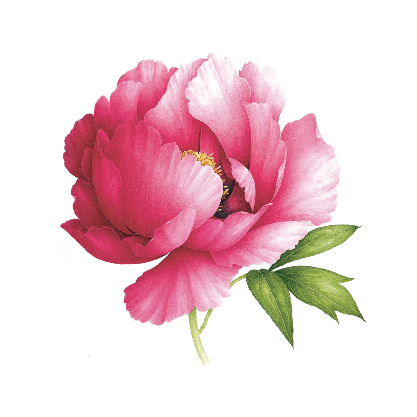 